Measurement on vibrations of a rotor.(rotordynamics)Model: (figure from journal of vibrations and acoustics 140(1),august 2017,Liahao Yang et al.)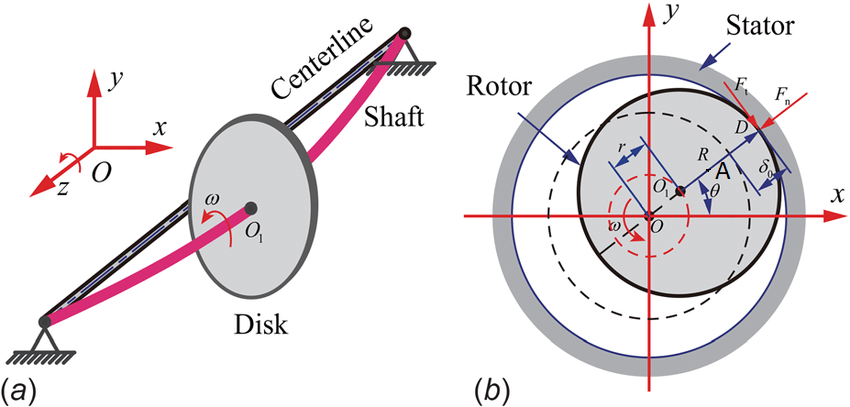 Line of axis: OCentre of the rotor: O1Centre of gravity :AThe system rotates round O: OO1 = s and O1A = eCentrifugalforce: mrω2 = m(s+e)ω2Counteracting force:ksWhat would this counteracting force stand for? In other words, give a physical argument that describes ks.The system is in equilibrium so m(s+e)ω2 =ks(mω2-k)s + mω2 e =0Or  s =( -mω2 /mω2 –k) eWe can rearrange   We can see that when ω reaches the value  the vector s becomes infinitly large. This is what is called the critical speed. Above this pulsation s becomes negative. At this rotation speed a rotor will balance itself.  This model is not complete but only an approximation. What are the other forces that have an influence on the unbalance?1)First we measure the vibrations of a rotor at different speeds and with different unbalancing forces by changing the massdistribution of the rotor. To change the massdistribution we use bolts and screws.Make plots and calculate correlations of these plots.2)Take measurements of the vibrations when changing the alignment of the electromotor. Changing the alignement has to be done by turning the screws placed on only one side of the construction.mass(g)motorspeed (Hz)Acc(g)1Acc(g)2Acc(g)3acc(g)meanspeed(mm/s)1speed2speed3130405060230405060330405060situation 1speed(Hz)acceleration(mm/s2)2030405060situation 2speed(Hz)acceleration(mm/s2)2030405060situation 3speed(Hz)acceleration(mm/s2)2030405060